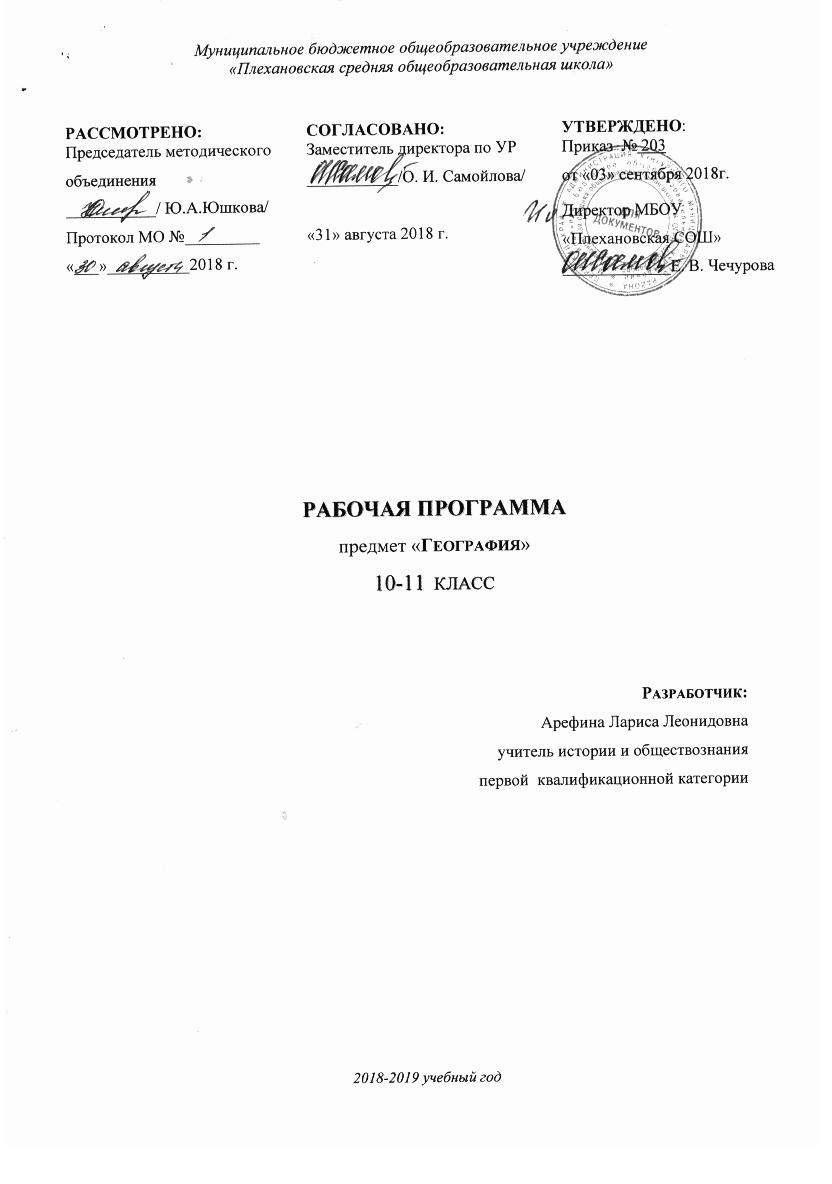 Пояснительная запискаДанная программа составлена на основе примерной программы для среднего (полного) общего образования по географии. Базовый уровень.Исходными документами для составления рабочей программы учебного курса являются:федеральный компонент государственного образовательного стандарта, утвержденный Приказом Минобразования РФ от 05 03 2004 года № 1089;примерные программы, созданные на основе федерального компонента государственного образовательного стандарта: Сиротин В.И. География. Программы для общеобразовательных учреждений. 6-11 кл. – М.: Дрофа, 2004.Базисный учебный план общеобразовательных учреждений Российской Федерации, утвержденный приказом Минобразования РФ № 1312 от 09. 03. 2004.Федеральный перечень учебников, рекомендованных (допущенных) к использованию в образовательном процессе в образовательных  учреждениях, реализующих программы общего образования.Курс «Экономическая и социальная география  мира» в старших классах средней школы занимает особое место, он завершает цикл школьного географического образования и призван сформировать у учащихся представление об окружающем мире,  понимание основных тенденций и процессов, происходящих в постоянно меняющемся мире, показать взаимосвязь природы, населения и хозяйства земного шара. Курс по географии мира на базовом уровне ориентируется, прежде всего, на формирование общей культуры и мировоззрения школьников, а также решение воспитательных и развивающих задач общего образования, задач социализации личности.Данный курс занимает важное место в системе географического образования школьников, формируя широкие представления о социально-экономической составляющей географической картины мира и развивая географическое мышление. Этот курс обобщает географические знания, полученные учащимися в основной школе, и рассматривает географические аспекты важнейших проблем современности как в общем, глобальном масштабе, так и на региональном уровне.Программа предназначена в основном для учащихся, не планирующих в дальнейшем специализироваться в области географии и связывать свою будущую жизнь с географической наукой.  Цель- формирование у школьников законченных широких представлений о социально-экономической составляющей географической картины мира. Задачиосвоение системы географических знаний о целостном, многообразном и динамично изменяющемся мире, взаимосвязи природы, населения и хозяйства на всех территориальных уровнях, географических аспектах глобальных проблем человечества и путях их решения, методах изучения географического пространства, разнообразии его объектов и процессов; овладение умениями сочетать глобальный, региональный и локальный подходы для описания и анализа природных, социально-экономических, геоэкологических процессов и явлений; развитие познавательных интересов, интеллектуальных и творческих способностей посредством ознакомления с важнейшими географическими особенностями и проблемами мира, его регионов и крупнейших стран; сформировать систему знаний об экономических и социальных проблемах современного мира для целостного осмысления единства природы и общества на планетарном и региональном уровнях; развить у школьников познавательные интересы, интеллектуальные и творческие способности посредством ознакомления с важнейшими географическими особенностями проблемами мира, его регионов и крупнейших стран;формировать географическую культуру и географическое мышление учащихся, воспитывать чувство патриотизма;вооружить учащихся специальными и общеучебными умениями, позволяющими им самостоятельно добывать информацию географического характера по данному курсу;нахождения и применения географической информации, включая карты, статистические материалы, геоинформационные системы и ресурсы Интернета, для правильной оценки важнейших социально-экономических вопросов международной жизни; геополитической и геоэкономической ситуации в России, других странах и регионах мира, тенденций их возможного развития; воспитание патриотизма, толерантности, уважения к другим народам и культурам, бережного отношения к окружающей среде.Курс завершает формирование у учащихся представлений о географической картине мира, которые опираются на понимание географических взаимосвязей общества и природы, воспроизводства и размещения населения, мирового хозяйства и географического разделения труда, раскрытие географических аспектов глобальных и региональных явлений и процессов, разных территорий.Таким образом, предлагаемый курс географии можно назвать курсом географии для всех, вне зависимости от выбранного профиля обучения.  Содержание курса «География мира» дает возможность подготовить учащихся к правильному восприятию окружающей действительности, к пониманию тех процессов,  которые происходят в мировой политике и экономике. Другими словами, предполагается формирование теоретических знаний, практических умений и навыков, необходимых каждому культурному человеку вне зависимости от области его дальнейших интересов и от его будущей работы.По содержанию предлагаемый базовый курс географии сочетает в себе элементы общей географии и комплексного географического страноведения.Содержание учебного материала охватывает все аспекты содержания школьной географии основной школы и предлагает их на новом качественном уровне в условиях среднего (полного) общего образования.Федеральный базисный учебный план для общеобразовательных учреждений Российской Федерации отводит на изучение предмета 70 часов за два года обучения в старшей школе, т. е. в 10-м и 11-м классах (1 час в неделю).Структура курса следует логике учебного предмета, все разделы преемственны, каждый раздел выстроен с учетом закономерностей при познании географических объектов, с постепенным введением обобщений и на их основе – теоретических знаний и приемов самостоятельной работы. Курс состоит из введения и 8 разделов: «Современная политическая карта мира», «Природа и человек в современном мире», «Население мира», «НТР и мировое хозяйство», «География мирового хозяйства», «Регионы и страны мира»,  «Современные глобальные проблемы человечества».Требования к уровню подготовки учащихсяВ результате изучения географии на базовом уровне ученик должензнать/пониматьосновные географические понятия и термины: экономическая и социальная география, метод, географическая среда, природно-ресурсный потенциал, экологическая емкость, лесистость, марикультура, глобальные проблемы человечества, воспроизводство населения, демографический взрыв, теория демографического перехода, демографическая политика, депопуляция, нация, народ, народность, дискриминации, экономически активное население, демографическая нагрузка, урбанизация, субурбанизация, агломерация, мегаполис, миграции населения, уровень жизни, мировое хозяйство, международная хозяйственная специализация, международное географическое разделение труда, научно-техническая революция (НТР), «зеленая революция», монокультура, политическая карта, страна, государство, унитарное государство, федеративное государство, монархия, республика, валовый внутренний продукт (ВВП), политическая география, геополитика, внешнеторговый оборот, регионалистика, страноведение, регион;      традиционные и новые методы географических исследований: сравнительный, описательный, картографический, исторический, математический, метод географического моделирования; геоинформационные системы (ГИСы)  и др.;особенности размещения основных видов природных ресурсов, их главные месторождения, а также особенности размещения  и территориальные сочетания земельных, лесных, рекреационных, ресурсов Мирового океана; численность и динамику изменения населения мира, отдельных регионов и стран, их этногеографическую специфику, наиболее крупные языковые семьи и народы мира, ареалы их распространения;различия в уровне и качестве жизни населения в отдельных регионах и странах мира; основные направления внешних и внутренних миграций; проблемы современной урбанизации;географические особенности отраслевой и территориальной структуры мирового хозяйства, размещения его основных отраслей (нефтегазовая, угольная, электроэнергетика, металлургия, машиностроение, химическая, легкая), традиционные, новые и новейшие отрасли промышленности;географическую специфику отдельных регионов (Зарубежная Европа и Азия, Северная и Латинская Америка, Африка, Австралия и Океания) и стран (Франция, Германия, Африка, Великобритания, страны Балтии, Китай, Япония, Индия, Казахстан, США, Канада, Мексика, Бразилия, Австралия, Египет, Нигерия, ЮАР и другие, в том числе по выбору учителя), их различия по уровню социально-экономического развития, специализации в системе международного географического разделения труда; географические аспекты глобальных проблем человечества (экологическая, демографическая, продовольственная, энергетическая и сырьевая проблемы, а также сохранение мира на Земле, преодоление отсталости развивающихся стран, проблемы Мирового океана и мирного освоения космоса;особенности современного геополитического и геоэкономического положения России, ее роль в международном географическом разделении труда;уметьопределять и сравнивать по разным источникам информации географические тенденции развития природных, социально-экономических и геоэкологических объектов, процессов и явлений;оценивать и объяснять ресурсообеспеченность отдельных стран и регионов мира, их демографическую ситуацию, уровни урбанизации и территориальной концентрации населения и производства, степень природных, антропогенных и техногенных изменений отдельных территорий;применять разнообразные источники географической информации для проведения наблюдений за природными, социально-экономическими и геоэкологическими объектами, процессами и явлениями, их изменениями под влиянием разнообразных факторов;составлять комплексную географическую характеристику регионов и стран мира; таблицы, картосхемы, диаграммы, простейшие карты, модели, отражающие географические закономерности различных явлений и процессов, их территориальные взаимодействия;описывать мировые экономические связи, причины экономической интеграции стран мира, роль транснациональных компаний и банков;Содержание программыВведение. Основные источники географической информации. Различные виды карт и методы работы с ними. Картографический метод в исследовании процессов и явлений.Раздел  1. Общая характеристика мираТема 1. Современная политическая карта. Политическая карта мира. Изменения на политической карте мира в Новейшее время. Многообразие стран современного мира и их основные группы. Государственный строй, формы правления и административно-территориального устройства стран мира. Геополитика и политическая география. Международные организации. Тема 2. География мировых природных ресурсов. Загрязнение и охрана окружающей среды. Взаимодействие человечества и природы, изменение окружающей среды в прошлом и настоящем. Основные виды природных ресурсов, их размещение, крупнейшие месторождения и территориальные сочетания. Рациональное и нерациональное природопользование.Тема 3. География населения мира. Постоянный рост населения Земли, его причины и последствия. Типы воспроизводства населения. Состав и структура населения. География религий мира. Основные очаги этнических и конфессиональных конфликтов. Основные направления и типы миграций в мире. Географические особенности размещения населения. Формы расселения, городское и сельское население мира. Урбанизация как всемирный процесс.Тема 3. Научно-техническая революция и мировое хозяйство. Мировое хозяйство, основные этапы развития. Отраслевая и территориальная структура хозяйства мира. География основных отраслей производственной и непроизводственной сфер, регионов различной специализации. Мировая торговля и туризм. Основные международные магистрали и транспортные узлы. Международная специализация крупнейших стран и регионов мира, интеграционные отраслевые и региональные союзы. Ведущие страны – экспортеры основных видов продукции. География мировых валютно-финансовых отношений.    Тема 4. География отраслей мирового хозяйства. Промышленность. Топливно-энергетическая промышленность: рост производства и потребления топлива, три этапа развития. Электроэнергетика – одна из отраслей «авангардной тройки» Горнодобывающая промышленность. Металлургическая промышленность. Машиностроение: сдвиги в отраслевой и территориальной структуре. Сельское хозяйство – вторая ведущая отрасль материального производства. Растениеводство. Животноводство: три ведущие отрасли. Сельское хозяйство и окружающая среда. Рыболовство. Транспорт – третья ведущая отрасль материального производства. Географические различия в мировой транспортной системе: две группы стран, регионы. Всемирные экономические отношения. Страны с открытой экономикой. Свободные экономические зоны. Мировая торговля.Раздел 2. Региональная характеристика мираТема 1. Зарубежная Европа. Комплексная географическая характеристика природных ресурсов, населения и хозяйства зарубежной Европы. Региональные различия. Особенности географического положения, природно-ресурсного потенциала, населения, хозяйства, культуры, современные проблемы развития наиболее крупных стран мира. Внутренние географические различия странТема 2. Зарубежная Азия. Австралия. Комплексная географическая характеристика природных ресурсов, населения и хозяйства зарубежной Азии. Региональные различия. Особенности географического положения, природно-ресурсного потенциала, населения, хозяйства, культуры, современные проблемы развития наиболее крупных стран мира. Внутренние географические различия странТема 3. Африка. Комплексная географическая характеристика природных ресурсов, населения и хозяйства Африки. Региональные различия. Особенности географического положения, природно-ресурсного потенциала, населения, хозяйства, культуры, современные проблемы развития наиболее крупных стран мира. Внутренние географические различия странТема 4. Северная Америка. Комплексная географическая характеристика природных ресурсов, населения и хозяйства Северной Америки. Региональные различия. Особенности географического положения, природно – ресурсного потенциала, населения, хозяйства, культуры, современные проблемы развития наиболее крупных стран мира. Внутренние географические различия странТема 5. Латинская Америка. Комплексная географическая характеристика природных ресурсов, населения и хозяйства Латинской Америки. Региональные различия. Особенности географического положения, природно-ресурсного потенциала, населения, хозяйства, культуры, современные проблемы развития наиболее крупных стран мира. Внутренние географические различия странРаздел 3. Глобальные проблемы человечества. Глобальные проблемы, их сущность и взаимодействие.Экологическая, энергетическая, сырьевая, демографическая и продовольственная проблемы и пути их решения.Проблема сохранения мира на Земле.Преодоление отсталости развивающихся стран.Роль географии в решении глобальных проблем человечестваНормы оценки знаний и умений по географииИсходя из поставленных целей и возрастных особенностей учащихся, учителю географии необходимо учитывать:- правильность и осознанность изложения материала, полноту раскрытия понятий и закономерностей, точность употребления географической терминологии;- самостоятельность ответа;- логичность, доказательность в изложении материала;- степень сформированности интеллектуальных, общеучебных и географических умений.Примерные нормы оценок«5» ответ полный, правильный, отражающий основной материал курса; правильно раскрыто содержание понятий, закономерностей, географических взаимосвязей и конкретизация их примерами; правильное использование карты и других источников знаний; ответ самостоятельный, с опорой на ранее приобретенные знания и дополнительные сведения о важнейших географических событиях современности«4» ответ удовлетворяет ранее названным требованиям, он полный, правильный; есть неточности в изложенииосновного географического материала или выводах, легко исправляемые по дополнительным вопросам учителя«3» ответ правильный, ученик в основном понимает материал, но нечетко определяет понятия и закономерности;затрудняется в самостоятельном объяснении взаимосвязей, непоследовательно излагает материал, допускаетошибки в использовании карт при ответе«2» ответ неправильный; не раскрыто основное содержание учебного материала, не даются ответы на вспомогательные вопросы учителя, грубые ошибки в определении понятий, неумение работать с картойПримерные нормы оценок за умение работать с картой и другими источниками географических знаний«5» правильный и полный отбор источников знаний, рациональное их использование в определенной последовательности; соблюдение логики в описании или характеристике географических территорий или объектов; самостоятельное выполнение и формулировка выводов на основе практической деятельности; аккуратное оформление результатов работы«4» правильный и полный отбор источников знаний; допускаются неточности в использовании карт и других источников знаний, в оформлении результатов«3» правильное использование основных источников знаний; допускаются неточности в формулировке выводов; неаккуратное оформление результатов«2» неумение отбирать и использовать основные источники знаний; допускаются существенные ошибки в выполнении заданий и оформлении результатовПримерные нормы оценок за выполнение практических работ по географии«5» ответы по содержанию даны правильно, нет погрешностей в оформлении«4» имеются погрешности в оформлении, несущественные недочеты по содержанию«3» имеются погрешности в раскрытии сути вопроса, неточности в измерениях, небрежность в оформлении«2» присутствуют серьезные ошибки по содержанию, отсутствуют навыки оформленияКалендарно- тематическое планирование10 класс (35 часов)Календарно- тематическое планирование11 класс (35 часов)Оценочные практические работы 10 классСоставление систематизирующей таблицы «Государственный строй стран мира».Характеристика политико-географического положения страны. Его изменение во времени.Оценка ресурсообеспеченности отдельных стран (регионов) мира (по выбору).Составление сравнительной оценки трудовых ресурсов стран и регионов мира.Сравнительная характеристика ведущих факторов размещения производительных сил.Составление экономико-географической характеристики одной из отраслей (по выбору) промышленности мира.Оценочные практические работы 11 классСоставление систематизирующей таблицы «Государственный строй стран мира».Характеристика политико-географического положения страны. Его изменение во времени.Оценка ресурсообеспеченности отдельных стран (регионов) мира (по выбору).Составление сравнительной оценки трудовых ресурсов стран и регионов мира.Сравнительная характеристика ведущих факторов размещения производительных сил.Составление экономико-географической характеристики одной из отраслей (по выбору) промышленности мира.Количество практических занятий:10 класс – 1211 класс -9ГЕОГРАФИЧЕСКАЯ НОМЕНКЛАТУРАСТРАНЫАМЕРИКА: Канада, США, Мексика, Куба, Венесуэла, Бразилия, Чили, Аргентина, Перу, Никарагуа, Гондурас, Панама.ЕВРОПА: Исландия, Соединенное Королевство Великобритании и Северной Ирландии,  Ирландия, Франция, Германия, Италия, Норвегия, Швеция, Финляндия,  Дания,  Нидерланды, Австрия, Швейцария, Польша, Чехия, Словакия,  Болгария,  Венгрия,  Румыния, Югославия, Эстония, Латвия, Литва, Беларусь, Украина, Молдова, Ватикан, Люксембург, Монако, Бельгия.АЗИЯ: Грузия,  Армения,  Азербайджан,  Казахстан,  Монголия, Китай, КНДР, Япония, Индонезия, Индия, Пакистан, Афганистан, Иран, Саудовская Аравия, Израиль, Сирия, Турция.АФРИКА: Ливия,  Алжир, Египет, Эфиопия, Заир, Замбия, Ангола, Намибия, ЮАР.АВСТРАЛИЯ И ОКЕАНИЯ:  Австралийский Союз, Новая Зеландия, Папуа - Новая  Гвинея.КРУПНЕЙШИЕ ГОРОДА И МЕГАЛОПОЛИСЫ: Мехико, Сан-Паулу,  Токио,  Калькутта, Бомбей, Нью-Йорк, Сеул, Шанхай,  Дели, Рио-де-Жанейро, Буэнос-Айрес, Джакарта, Каир, Лондон, Москва. Ограничений в знании политической карты мира быть не может.КРУПНЕЙШИЕ МЕСТОРОЖДЕНИЯ ПОЛЕЗНЫХ ИСКОПАЕМЫХ.УГОЛЬНЫЕ БАССЕЙНЫ:
Тунгусский, Ленский,  Канско-Ачинский,  Кузнецкий,  Печорский, Таймырский - Россия. Донецкий - Россия-Украина.  Рурский - ФРГ. Аппалачский, Западный - США.НЕФТЕГАЗОНОСНЫЕ РАЙОНЫ:Персидского залива - Саудовская Аравия,  Иран,  Ирак,  Кувейт, ОАЭ. Западно-Сибирский,  Волго-Уральский -  Россия.  Каспийский  -  Россия, Азербайджан, Туркмения, Иран, Казахстан. Североморский - Норвегия, Великобритания,  Дания,  Бельгия. Западно - Канадский - Канада, США. Аляскинский,  Калифорнийский, Техасский - США. Мексиканского залива - Мексика.  Оринокский, Маракайбский - Венесуэла. Сахарский - Алжир, Ливия. Гвинейского  залива - Нигерия.  Суматранский - Индонезия.  Дацинский - Китай.ЖЕЛЕЗНОРУДНЫЕ БАССЕЙНЫ:Хаммерсли - Австралия.  "Железнорудный треугольник", Каражас, Урукум - Бразилия.  Месторождения озера Верхнего - Канада, США. Сингхбум - Индия.  Симен - ЮАР. Лотарингский - Франция. Кирунавара - Швеция. КМА - Россия.МЕДНОРУДНЫЕ БАССЕЙНЫ:Чукикамата - Чили.  Штат Аризона - США.  Западное  - Канада. "Медный пояс" - Замбия, Заир. Кобриса - Перу. Хобарт - Австралия.  Калифорнийское - Мексика. Окип - ЮАР.БОКСИТОНОСНЫЕ ПРОВИНЦИИ МИРА:1. Средиземноморская - Франция,  Италия, Греция, Хорватия, Венгрия, Румыния.2. Побережья Гвинейского залива - Гвинея, Гана, Камерун.3. Карибского бассейна - Ямайка, Гаити, Гайана, Суринам.4. Австралийская.МЕСТОРОЖДЕНИЯ ФОСФОРИТОВ:Егорьевское, Камско  - Вятское - Россия.  Бьютт - США. Юсуфия - Марокко. Амман - Иордания. Сехира - Тунис. Каратаусское - Казахстан. Эр-Русенфа - Израиль.МЕСТОРОЖДЕНИЯ КАЛИЙНЫХ СОЛЕЙ:Соликамское - Россия.  Саарско-Лотарингское - Франция, ФРГ. Карлсбад - США. Солигорское - Беларусь. Саскачеванское - Канада.ЗОЛОТО ДОБЫВАЮТ: США, Канада, Россия, ЮАР, Австралия, Бразилия, Казахстан.АЛМАЗЫ ДОБЫВАЮТ: Россия, ЮАР, Заир.Список литературы

В.П. Максаковский. Экономическая социальная география мира. 10 класс – М.: Просвещение, 2010.О.И. Ануфриева. Поурочные разработки по географии: Экономическая и социальная география мира. 10 класс.- Волгоград. : «Учитель», 2007Поурочные разработки по географии. Е.А. Жижина, Н.А. Никитина. – М.: ВАКО, 2011.Баранчиков Е.В. География. - М.: Академия, 2005. Климанова О.А, Наусмова А. С. Школьные олимпиады: 6-11 классы. - М.: Дрова, 2002.Лиознер В.Л Тесты. География 10 класс. Учебно-методическое пособие. - М.: Дрофа, 2002.дата№ п/пТема раздела программы.Тема урокаКоличество часовЭлементы содержанияТребования к уровню подготовки учащихсяПрактическая часть программыТекущий и промежуточный контрольДомашнее задание2-6.091Введение 1Основные источники географической информации. Различные виды карт и методы работы с ними. Картографический метод в исследовании процессов и явлений.Знать и понимать основные географические понятия и термины; традиционные и новые методы географических исследований. стр. 5-7Раздел  1. Общая характеристика мираТема 1. Современная политическая картаРаздел  1. Общая характеристика мираТема 1. Современная политическая картаРаздел  1. Общая характеристика мираТема 1. Современная политическая картаРаздел  1. Общая характеристика мираТема 1. Современная политическая картаРаздел  1. Общая характеристика мираТема 1. Современная политическая картаРаздел  1. Общая характеристика мираТема 1. Современная политическая картаРаздел  1. Общая характеристика мираТема 1. Современная политическая картаРаздел  1. Общая характеристика мираТема 1. Современная политическая картаРаздел  1. Общая характеристика мираТема 1. Современная политическая карта9-13.092Многообразие стран современного мира.1Кол-во и группировка стран. Типология стран. Экономически развитые страны. Развивающиеся страны. Страны с переходной экономикой.Понимать различие терминов «страна» и «территория»знать понятие «политическая карта мира» (ПКМ) в узком и широком смыслах;знать основные классификации стран современного мира и признаки, положенные в их основу;уметь составлять комплексную классификацию положения страны на ПКМ; знать важнейшие особенности  формирования ПКМ в историческом прошлом и на современном этапе развития;- знать типологию современных международных конфликтов и критерии, положенные в её основу;- уметь выявлять и объяснять изменения, происходящие на современной ПКМ;Работа с политической картойФронтальный опросТема 1 § 1; к/к р/т стр. 3 №1-416-20.093Международные отношения и политическая карта мира.1Политическая карта мира после Второй мировой войны. Современный этап международных отношений и политическая карта мира.Понимать различие терминов «страна» и «территория»знать понятие «политическая карта мира» (ПКМ) в узком и широком смыслах;знать основные классификации стран современного мира и признаки, положенные в их основу;уметь составлять комплексную классификацию положения страны на ПКМ; знать важнейшие особенности  формирования ПКМ в историческом прошлом и на современном этапе развития;- знать типологию современных международных конфликтов и критерии, положенные в её основу;- уметь выявлять и объяснять изменения, происходящие на современной ПКМ;Работа с политической картойтесттема 1 § 2; р/т стр.2 № 1-323-27.094Государственный строй стран мира.1Две основные формы правления: республиканская и монархическая. Основные формы административно-территориального устройства: унитарная и федеративная.знать важнейшие особенности  формирования ПКМ в историческом прошлом и на современном этапе развития;- знать типологию современных международных конфликтов и критерии, положенные в её основу;- уметь выявлять и объяснять изменения, происходящие на современной ПКМ;Практическая работа №1 «Составление систематизирующей таблицы «Государственный строй стран мира»Тест Тема 1 § 3; стр. 20- № 1-330-4.105Политическая география1Политическая география как научное направление. геополитиказнать важнейшие особенности  формирования ПКМ в историческом прошлом и на современном этапе развития;- знать типологию современных международных конфликтов и критерии, положенные в её основу;- уметь выявлять и объяснять изменения, происходящие на современной ПКМ;Практическая работа №2 «Характеристика политико-географического положения страны»закончить практическую работу7-11.106Повторение  темы «Политическая карта мира».1Обобщить знания обучающихся по теме «Политическая карта мира»знать важнейшие особенности  формирования ПКМ в историческом прошлом и на современном этапе развития;- знать типологию современных международных конфликтов и критерии, положенные в её основу;- уметь выявлять и объяснять изменения, происходящие на современной ПКМ;Тест Тема 2. География мировых природных ресурсов. Загрязнение и охрана окружающей средыТема 2. География мировых природных ресурсов. Загрязнение и охрана окружающей средыТема 2. География мировых природных ресурсов. Загрязнение и охрана окружающей средыТема 2. География мировых природных ресурсов. Загрязнение и охрана окружающей средыТема 2. География мировых природных ресурсов. Загрязнение и охрана окружающей средыТема 2. География мировых природных ресурсов. Загрязнение и охрана окружающей средыТема 2. География мировых природных ресурсов. Загрязнение и охрана окружающей средыТема 2. География мировых природных ресурсов. Загрязнение и охрана окружающей средыТема 2. География мировых природных ресурсов. Загрязнение и охрана окружающей среды14-18.107Взаимодействие общества и природы1Понятие о географической (окружающей) среде.Знать особенности размещения основных видов природных ресурсов, их главные месторождения и территориальные сочетания, уметь определять и сравнивать  по разным источникам информации географические тенденции развития природных, социально-экономических и геоэкологических объектов, процессов и явлений; оценивать и объяснять ресурсообеспеченность отдельных стран и регионов мира.Работа с политической и физической картойтема 2 § 1 выписать из различных источников определения21-25.108Мировые природные ресурсы1Понятие о ресурсообеспеченности. Обеспеченность минеральными и земельными ресурсами.Знать особенности размещения основных видов природных ресурсов, их главные месторождения и территориальные сочетания, уметь определять и сравнивать  по разным источникам информации географические тенденции развития природных, социально-экономических и геоэкологических объектов, процессов и явлений; оценивать и объяснять ресурсообеспеченность отдельных стран и регионов мира.Работа с тематическими картами Фронтальный опростема 2 § 2 стр. 26-35;4-8.119Мировые природные ресурсы1Обеспеченность водными и биологическими ресурсами. Ресурсы Мирового океана.Знать особенности размещения основных видов природных ресурсов, их главные месторождения и территориальные сочетания, уметь определять и сравнивать  по разным источникам информации географические тенденции развития природных, социально-экономических и геоэкологических объектов, процессов и явлений; оценивать и объяснять ресурсообеспеченность отдельных стран и регионов мира.Практическая работа №3 «Оценка ресурсообеспеченности отдельных стран (регионов) мира»Фронтальный опростема 2 § 2 стр. 35-37, сообщения «Загрязнения и охрана окр.среды»11-15.1110Загрязнение и охрана окружающей среды.1Антропогенное загрязнение окружающей среды: причины и последствия. Решение природоохранных проблем.Знать особенности размещения основных видов природных ресурсов, их главные месторождения и территориальные сочетания, уметь определять и сравнивать  по разным источникам информации географические тенденции развития природных, социально-экономических и геоэкологических объектов, процессов и явлений; оценивать и объяснять ресурсообеспеченность отдельных стран и регионов мира.Индивидуальный опростема 2 § 3, стр.47-№918-22.1111Повторение  темы «География мировых природных ресурсов»1Обобщить знания обучающихся по теме: «География мировых природных ресурсов».Знать особенности размещения основных видов природных ресурсов, их главные месторождения и территориальные сочетания, уметь определять и сравнивать  по разным источникам информации географические тенденции развития природных, социально-экономических и геоэкологических объектов, процессов и явлений; оценивать и объяснять ресурсообеспеченность отдельных стран и регионов мира.стр.47-№10Тема 3. География населения мираТема 3. География населения мираТема 3. География населения мираТема 3. География населения мираТема 3. География населения мираТема 3. География населения мираТема 3. География населения мираТема 3. География населения мираТема 3. География населения мира25-29.1112Численность и воспроизводство населения1Численность населения мира. Понятие о воспроизводстве населения. Демографическая политика. Знать численность и динамику населения мира отдельных регионов и стран, их этногеографическую специфику; различия в уровне и качестве жизни населения, основные направления миграций; проблемы современной урбанизации, уметь определять и сравнивать по разным источникам информации географические тенденции развития природных, социально экономических и геоэкологических объектов, процессов и явлений; оценивать и объяснять демографическую ситуацию, уровни урбанизации и территориальной концентрации населенияРабота с таблицами учебникатема 3 § 1;стр.76-№1,22-6.1213Состав (структура) населения1Половой состав: соотношение мужчин и женщин. Возрастной состав: влияние на трудовые ресурсы. Мировые и национальные религии.Знать численность и динамику населения мира отдельных регионов и стран, их этногеографическую специфику; различия в уровне и качестве жизни населения, основные направления миграций; проблемы современной урбанизации, уметь определять и сравнивать по разным источникам информации географические тенденции развития природных, социально экономических и геоэкологических объектов, процессов и явлений; оценивать и объяснять демографическую ситуацию, уровни урбанизации и территориальной концентрации населения«Определение демографической ситуации и особенностей демографической политики в разных странах и регионах мира».Индивидуальный опростема 3 § 2 выписать из различных источников определения9-13.1214Размещение и миграции населения.1Размещение и плотность населения.  Миграции населения: их виды и географияЗнать численность и динамику населения мира отдельных регионов и стран, их этногеографическую специфику; различия в уровне и качестве жизни населения, основные направления миграций; проблемы современной урбанизации, уметь определять и сравнивать по разным источникам информации географические тенденции развития природных, социально экономических и геоэкологических объектов, процессов и явлений; оценивать и объяснять демографическую ситуацию, уровни урбанизации и территориальной концентрации населенияПрактическая работа №4 «Сравнительная оценка трудовых ресурсов стран и регионов мира»Индивидуальный опростема 3 § 316-20.1215Городское и сельское население1Городское население. Понятие об урбанизации. Уровни и темпы урбанизации. Сельское население.Знать численность и динамику населения мира отдельных регионов и стран, их этногеографическую специфику; различия в уровне и качестве жизни населения, основные направления миграций; проблемы современной урбанизации, уметь определять и сравнивать по разным источникам информации географические тенденции развития природных, социально экономических и геоэкологических объектов, процессов и явлений; оценивать и объяснять демографическую ситуацию, уровни урбанизации и территориальной концентрации населенияРабота с тематическими картамиИндивидуальный опростема 3 § 423-27.1216Повторение  темы «География населения мира»1Обобщить  знания  по теме: «География населения мира».Знать численность и динамику населения мира отдельных регионов и стран, их этногеографическую специфику; различия в уровне и качестве жизни населения, основные направления миграций; проблемы современной урбанизации, уметь определять и сравнивать по разным источникам информации географические тенденции развития природных, социально экономических и геоэкологических объектов, процессов и явлений; оценивать и объяснять демографическую ситуацию, уровни урбанизации и территориальной концентрации населенияТест Тема 3. Научно-техническая революция и мировое хозяйствоТема 3. Научно-техническая революция и мировое хозяйствоТема 3. Научно-техническая революция и мировое хозяйствоТема 3. Научно-техническая революция и мировое хозяйствоТема 3. Научно-техническая революция и мировое хозяйствоТема 3. Научно-техническая революция и мировое хозяйствоТема 3. Научно-техническая революция и мировое хозяйствоТема 3. Научно-техническая революция и мировое хозяйствоТема 3. Научно-техническая революция и мировое хозяйство13-17.0117Научно-техническая революция. Мировое хозяйство1Понятие о НТР. Характерные черты и составные части НТР. Рост наукоёмкости. Понятие о мировом хозяйстве.Знать географические особенности отраслевой и территориальной структуры мирового хозяйства, размещение его основных отраслей, оценивать и объяснять уровень территориальной концентрации производства, степень природных, антропогенных и техногенных изменений отдельных территорийСоставление творческого конспектаФронтальный опростема 4 §120-24.0118Отраслевая и территориальная структура мирового хозяйства1Основные модели мирового хозяйства. Территориальная структура мирового хозяйства. Региональная политика.Знать географические особенности отраслевой и территориальной структуры мирового хозяйства, размещение его основных отраслей, оценивать и объяснять уровень территориальной концентрации производства, степень природных, антропогенных и техногенных изменений отдельных территорийРабота с к/картой «Важнейшие региональные и отраслевые группировки стран»Индивидуальный опростема 4 §2 заполнить таблицу.27-31.0119Факторы размещения1Факторы размещения: старые и новые.Знать географические особенности отраслевой и территориальной структуры мирового хозяйства, размещение его основных отраслей, оценивать и объяснять уровень территориальной концентрации производства, степень природных, антропогенных и техногенных изменений отдельных территорийИндивидуальный опростема 4 § 4, стр.106-№33-7.0220Повторение  темы «НТР и мировое хозяйство»1Обобщить  знания  по теме: «НТР и мировое хозяйство».Знать географические особенности отраслевой и территориальной структуры мирового хозяйства, размещение его основных отраслей, оценивать и объяснять уровень территориальной концентрации производства, степень природных, антропогенных и техногенных изменений отдельных территорийТест Тема 4. География отраслей мирового хозяйстваТема 4. География отраслей мирового хозяйстваТема 4. География отраслей мирового хозяйстваТема 4. География отраслей мирового хозяйстваТема 4. География отраслей мирового хозяйстваТема 4. География отраслей мирового хозяйстваТема 4. География отраслей мирового хозяйстваТема 4. География отраслей мирового хозяйстваТема 4. География отраслей мирового хозяйства10-14.0221География промышленности. ТЭК1Промышленность. Топливно-энергетическая промышленность: рост производства и потребления топлива, три этапа развития.Знать географические особенности отраслевой и территориальной структуры мирового хозяйства, размещение его основных отраслей, оценивать и объяснять уровень территориальной концентрации производства, степень природных, антропогенных и техногенных изменений отдельных территорий, применять разнообразные источники географической информации для проведения наблюдений за природными, социально-экономическими и геоэкологическими объектами, процессами и явлениями, их изменениями под влиянием разнообразных факторов, составлять комплексную географическую характеристик, таблицы, картосхемы, диаграммы, простейшие карты модели, отражающие географические закономерности различных явлений и процессов, их территориальные взаимодействияАнализ статистического материала, на к/картах отметить основные центры ТЭК.тема 5 § 1 стр. 111-112; к/к;17-21.0222Электроэнергетика, нетрадиционные источники энергии. Горнодобывающая промышленность.1. Электроэнергетика – одна из отраслей «авангардной тройк Горнодобывающая промышленность и».Знать географические особенности отраслевой и территориальной структуры мирового хозяйства, размещение его основных отраслей, оценивать и объяснять уровень территориальной концентрации производства, степень природных, антропогенных и техногенных изменений отдельных территорий, применять разнообразные источники географической информации для проведения наблюдений за природными, социально-экономическими и геоэкологическими объектами, процессами и явлениями, их изменениями под влиянием разнообразных факторов, составлять комплексную географическую характеристик, таблицы, картосхемы, диаграммы, простейшие карты модели, отражающие географические закономерности различных явлений и процессов, их территориальные взаимодействияАнализ статистического материала, на к/картах отметить основные центры горнодоб. промышленностиФронтальный опростема 5 §1 стр. 119-12124-28.0223Металлургия, машиностроение, химическая промышленность.1Горнодобывающая промышленность. Металлургическая промышленность. Машиностроение: сдвиги в отраслевой и территориальной структуре.Знать географические особенности отраслевой и территориальной структуры мирового хозяйства, размещение его основных отраслей, оценивать и объяснять уровень территориальной концентрации производства, степень природных, антропогенных и техногенных изменений отдельных территорий, применять разнообразные источники географической информации для проведения наблюдений за природными, социально-экономическими и геоэкологическими объектами, процессами и явлениями, их изменениями под влиянием разнообразных факторов, составлять комплексную географическую характеристик, таблицы, картосхемы, диаграммы, простейшие карты модели, отражающие географические закономерности различных явлений и процессов, их территориальные взаимодействияПрактическая работа №5 «Составление экономико-географической характеристики одной из отраслей промышленности мира»Фронтальный опростема 5 § 1 стр. 121-124; к/к-стр.154 -№143-7.0324Лесная и деревообрабатывающая промышленность. Промышленность и окружающая среда1Лесная и деревообрабатывающая промышленность: два пояса. Лёгкая промышленность: сдвиги в географии. Промышленность и окружающая средаЗнать географические особенности отраслевой и территориальной структуры мирового хозяйства, размещение его основных отраслей, оценивать и объяснять уровень территориальной концентрации производства, степень природных, антропогенных и техногенных изменений отдельных территорий, применять разнообразные источники географической информации для проведения наблюдений за природными, социально-экономическими и геоэкологическими объектами, процессами и явлениями, их изменениями под влиянием разнообразных факторов, составлять комплексную географическую характеристик, таблицы, картосхемы, диаграммы, простейшие карты модели, отражающие географические закономерности различных явлений и процессов, их территориальные взаимодействияАнализ карт и таблиц учебника.Фронтальный опростема 5 § 1 стр. 125-126; к/к;10-14.0325География сельского хозяйства и рыболовства1Сельское хозяйство – вторая ведущая отрасль материального производства. Знать географические особенности отраслевой и территориальной структуры мирового хозяйства, размещение его основных отраслей, оценивать и объяснять уровень территориальной концентрации производства, степень природных, антропогенных и техногенных изменений отдельных территорий, применять разнообразные источники географической информации для проведения наблюдений за природными, социально-экономическими и геоэкологическими объектами, процессами и явлениями, их изменениями под влиянием разнообразных факторов, составлять комплексную географическую характеристик, таблицы, картосхемы, диаграммы, простейшие карты модели, отражающие географические закономерности различных явлений и процессов, их территориальные взаимодействияПрактическая работа № 7«Определение стран – экспортеров основных видов промышленной и сельскохозяйственной продукции, видов сырья; районов международного туризма и отдыха, стран, предоставляющих банковские и другие виды международных услуг».Индивидуальный опростема 5 § 2; к/к;17-21.0326География сельского хозяйства и рыболовства1Растениеводство. Животноводство: три ведущие отрасли. Сельское хозяйство и окружающая среда. РыболовствоЗнать географические особенности отраслевой и территориальной структуры мирового хозяйства, размещение его основных отраслей, оценивать и объяснять уровень территориальной концентрации производства, степень природных, антропогенных и техногенных изменений отдельных территорий, применять разнообразные источники географической информации для проведения наблюдений за природными, социально-экономическими и геоэкологическими объектами, процессами и явлениями, их изменениями под влиянием разнообразных факторов, составлять комплексную географическую характеристик, таблицы, картосхемы, диаграммы, простейшие карты модели, отражающие географические закономерности различных явлений и процессов, их территориальные взаимодействияИндивидуальный опростема 5 § 2 заполнить таблицу31-4.0427География растениеводства.1Понятие о «зелёной революции». Растениеводство. Зерновые культуры – основа мирового сельского хозяйстваЗнать географические особенности отраслевой и территориальной структуры мирового хозяйства, размещение его основных отраслей, оценивать и объяснять уровень территориальной концентрации производства, степень природных, антропогенных и техногенных изменений отдельных территорий, применять разнообразные источники географической информации для проведения наблюдений за природными, социально-экономическими и геоэкологическими объектами, процессами и явлениями, их изменениями под влиянием разнообразных факторов, составлять комплексную географическую характеристик, таблицы, картосхемы, диаграммы, простейшие карты модели, отражающие географические закономерности различных явлений и процессов, их территориальные взаимодействияОбозначение на к/к районов распространения важнейших с/х культур.Индивидуальный опростема 5 С.128-1347-11.0428География животноводства.С/Х и окружающая среда.1Знать географические особенности отраслевой и территориальной структуры мирового хозяйства, размещение его основных отраслей, оценивать и объяснять уровень территориальной концентрации производства, степень природных, антропогенных и техногенных изменений отдельных территорий, применять разнообразные источники географической информации для проведения наблюдений за природными, социально-экономическими и геоэкологическими объектами, процессами и явлениями, их изменениями под влиянием разнообразных факторов, составлять комплексную географическую характеристик, таблицы, картосхемы, диаграммы, простейшие карты модели, отражающие географические закономерности различных явлений и процессов, их территориальные взаимодействияАнализ картосхем, диаграммИндивидуальный опростема 5 С.134-13514-18.0429География транспорта.Сухопутный транспорт.1Транспорт – третья ведущая отрасль материального производства. Географические различия в мировой транспортной системе: две группы стран, регионы.Знать географические особенности отраслевой и территориальной структуры мирового хозяйства, размещение его основных отраслей, оценивать и объяснять уровень территориальной концентрации производства, степень природных, антропогенных и техногенных изменений отдельных территорий, применять разнообразные источники географической информации для проведения наблюдений за природными, социально-экономическими и геоэкологическими объектами, процессами и явлениями, их изменениями под влиянием разнообразных факторов, составлять комплексную географическую характеристик, таблицы, картосхемы, диаграммы, простейшие карты модели, отражающие географические закономерности различных явлений и процессов, их территориальные взаимодействияАнализ картосхем, диаграммФронтальный опрос тема 5 § 321-25.0430Водный и воздушный транспорт.Транспорт и окружающая среда.1Водный транспорт: особая роль морского транспорта. Воздушный транспорт. Транспорт и окружающая среда.Фронтальный опростема 5,с.138-14328-30.0431Международные экономические отношения1Всемирные экономические отношения. Страны с открытой экономикой. Свободные экономические зоны. Мировая торговля.Анализ статистических и картографических материалов, характеризующих географию ВЭОФронтальный опростема 5 § 45-7.0532Международные экономические отношения1Международные финансово-кредитные отношения. Международный туризм.Анализ статистических и картографических материалов, характеризующих географию ВЭОтема 5 § 4,с.146-15212-16.0533Повторение  темы «География отраслей мирового хозяйства»1Обобщить  знания  по теме: «География отраслей мирового хозяйства».тестирование19-23.0534-35Итоговое повторение2Обобщающее повторение по теме «Общая характеристика мира»тестированиедата№ п/пТема раздела программы.Тема урокаКоличество часовЭлементы содержанияТребования к уровню подготовки учащихсяПрактическая часть программыТекущий и промежуточный контрольДомашнее заданиеРаздел 2. Региональная характеристика мираТема 1. Зарубежная ЕвропаРаздел 2. Региональная характеристика мираТема 1. Зарубежная ЕвропаРаздел 2. Региональная характеристика мираТема 1. Зарубежная ЕвропаРаздел 2. Региональная характеристика мираТема 1. Зарубежная ЕвропаРаздел 2. Региональная характеристика мираТема 1. Зарубежная ЕвропаРаздел 2. Региональная характеристика мираТема 1. Зарубежная ЕвропаРаздел 2. Региональная характеристика мираТема 1. Зарубежная ЕвропаРаздел 2. Региональная характеристика мираТема 1. Зарубежная ЕвропаРаздел 2. Региональная характеристика мираТема 1. Зарубежная Европа2-6.091Обобщающая характеристика стран Зарубежной Европы1Страны и народы зарубежной Европы. Географические особенности стран и народов Северной, Западной, Восточной и Южной ЕвропыОценивать и объяснять ресурсообеспеченность отдельных стран Европы, их демографическую ситуацию, уровни урбанизации и территориальной концентрации населения и производства, степень природных, антропогенных и техногенных изменений отдельных территорий. Составлять комплексную географическую характеристику стран Европы; таблицы, картосхемы, диаграммы, простейшие карты, модели, отражающие географические закономерности различных явлений и процессов, их территориальные взаимодействиятема 6 § 1 стр.161-162 зад. № 1 и 2 стр.193; к/к9-13.092Обобщающая характеристика стран Зарубежной Европы1Место Зарубежной Европы в мировом хозяйстве. Сравнительные географические характеристики отдельных европейских стран ЕС и значение этой интеграционной группировки в развитии европейских стран.Оценивать и объяснять ресурсообеспеченность отдельных стран Европы, их демографическую ситуацию, уровни урбанизации и территориальной концентрации населения и производства, степень природных, антропогенных и техногенных изменений отдельных территорий. Составлять комплексную географическую характеристику стран Европы; таблицы, картосхемы, диаграммы, простейшие карты, модели, отражающие географические закономерности различных явлений и процессов, их территориальные взаимодействияП/р №1 «Составление ЭГХ страныпо выбору)»Фронтальный опростема 6 § 1 стр.162-163 к/к16-20.093Географический рисунок расселения и хозяйства1«Центральная ось» развития – главный элемент территориальной структуры региона. Высокоразвитые районы.Оценивать и объяснять ресурсообеспеченность отдельных стран Европы, их демографическую ситуацию, уровни урбанизации и территориальной концентрации населения и производства, степень природных, антропогенных и техногенных изменений отдельных территорий. Составлять комплексную географическую характеристику стран Европы; таблицы, картосхемы, диаграммы, простейшие карты, модели, отражающие географические закономерности различных явлений и процессов, их территориальные взаимодействияФронтальный опростема 6 § 1 стр.167-173; зад. №7 стр.194; к/к23-27.094Географический рисунок расселения и хозяйства1Старопромышленные районы. Отсталые аграрные районы. Районы нового освоения. Влияние международной экономической интеграции на территориальную структуру хозяйства.Оценивать и объяснять ресурсообеспеченность отдельных стран Европы, их демографическую ситуацию, уровни урбанизации и территориальной концентрации населения и производства, степень природных, антропогенных и техногенных изменений отдельных территорий. Составлять комплексную географическую характеристику стран Европы; таблицы, картосхемы, диаграммы, простейшие карты, модели, отражающие географические закономерности различных явлений и процессов, их территориальные взаимодействияИндивидуальный опрос тема 6 § 1 стр.175-177 зад. № 10 стр.19430-4.105Субрегионы и страны. 1Субрегионы зарубежной Европы. ФРГ.Оценивать и объяснять ресурсообеспеченность отдельных стран Европы, их демографическую ситуацию, уровни урбанизации и территориальной концентрации населения и производства, степень природных, антропогенных и техногенных изменений отдельных территорий. Составлять комплексную географическую характеристику стран Европы; таблицы, картосхемы, диаграммы, простейшие карты, модели, отражающие географические закономерности различных явлений и процессов, их территориальные взаимодействияПрактическая работа №2 «Составление картосхемы производительных связей стран Восточной Европы»Фронтальный опрос С.181-186,задание №14 с.1957-11.106повторение  темы «Зарубежная Европа»1Обобщение знаний по теме «Зарубежная Европа»Тест Тема 2. Зарубежная Азия. АвстралияТема 2. Зарубежная Азия. АвстралияТема 2. Зарубежная Азия. АвстралияТема 2. Зарубежная Азия. АвстралияТема 2. Зарубежная Азия. АвстралияТема 2. Зарубежная Азия. АвстралияТема 2. Зарубежная Азия. АвстралияТема 2. Зарубежная Азия. АвстралияТема 2. Зарубежная Азия. Австралия14-18.107Обобщающая характеристика стран Зарубежной Азии1Страны и народы зарубежной Азии. Характерные черты географического положения, природных ресурсов, населения и хозяйства Зарубежной АзииОценивать и объяснять ресурсообеспеченность отдельных стран Азии, их демографическую ситуацию, уровни урбанизации и территориальной концентрации населения и производства, степень природных, антропогенных и техногенных изменений отдельных территорий. Составлять комплексную географическую характеристику стран Азии; таблицы, картосхемы, диаграммы, простейшие карты, модели, отражающие географические закономерности различных явлений и процессов, их территориальные взаимодействияАнализ политической и физической  карты мираГеографический диктанттема 7 § 1 стр.201-203 зад. № 1,2,3 на стр.236-237; к/к21-25.108Обобщающая характеристика стран Зарубежной АзииВозрастающая роль в мировом хозяйстве. Сельское хозяйство: районы различной специализации. Охрана окружающей среды и экологические проблемы.Оценивать и объяснять ресурсообеспеченность отдельных стран Азии, их демографическую ситуацию, уровни урбанизации и территориальной концентрации населения и производства, степень природных, антропогенных и техногенных изменений отдельных территорий. Составлять комплексную географическую характеристику стран Азии; таблицы, картосхемы, диаграммы, простейшие карты, модели, отражающие географические закономерности различных явлений и процессов, их территориальные взаимодействияРабота с к/кФронтальный опростема 7 § 1 стр.207-209 зад. № 6 на стр.237; к/к4-8.119Китай1Территория, границы, положение: представление о масштабности и составе. Население: численность, воспроизводство, этнический состав, расселение.Оценивать и объяснять ресурсообеспеченность отдельных стран Азии, их демографическую ситуацию, уровни урбанизации и территориальной концентрации населения и производства, степень природных, антропогенных и техногенных изменений отдельных территорий. Составлять комплексную географическую характеристику стран Азии; таблицы, картосхемы, диаграммы, простейшие карты, модели, отражающие географические закономерности различных явлений и процессов, их территориальные взаимодействияПрактическая работа № 3«Составление комплексной географической характеристики Китая».тема 7 § 2; к/к 11-15.1110Китай1Хозяйство: достижения и проблемы. Внутренние различия и городаОценивать и объяснять ресурсообеспеченность отдельных стран Азии, их демографическую ситуацию, уровни урбанизации и территориальной концентрации населения и производства, степень природных, антропогенных и техногенных изменений отдельных территорий. Составлять комплексную географическую характеристику стран Азии; таблицы, картосхемы, диаграммы, простейшие карты, модели, отражающие географические закономерности различных явлений и процессов, их территориальные взаимодействияФронтальный опростема 7 § 2; № 8,9,10, 11,12 на стр. 23718-22.1111Япония1Территория, границы, положение: Страна восходящего солнца. Территориальная структура хозяйства.Оценивать и объяснять ресурсообеспеченность отдельных стран Азии, их демографическую ситуацию, уровни урбанизации и территориальной концентрации населения и производства, степень природных, антропогенных и техногенных изменений отдельных территорий. Составлять комплексную географическую характеристику стран Азии; таблицы, картосхемы, диаграммы, простейшие карты, модели, отражающие географические закономерности различных явлений и процессов, их территориальные взаимодействияПрактическая работа № 4«Составление комплексной географической характеристики Японии».Фронтальный опрос, индивидуальные карточкитема 7 § 3; к/к25-29.1112Япония1Население: особенности естественного движения, национального состава, размещения. Хозяйство.Оценивать и объяснять ресурсообеспеченность отдельных стран Азии, их демографическую ситуацию, уровни урбанизации и территориальной концентрации населения и производства, степень природных, антропогенных и техногенных изменений отдельных территорий. Составлять комплексную географическую характеристику стран Азии; таблицы, картосхемы, диаграммы, простейшие карты, модели, отражающие географические закономерности различных явлений и процессов, их территориальные взаимодействияФронтальный опростема 7 § 3; к/к зад № 13, 14, 15; 16 на стр. 2372-6.1213Индия1Территория, границы, положение: индийский субконтинент. Государственный строй.Оценивать и объяснять ресурсообеспеченность отдельных стран Азии, их демографическую ситуацию, уровни урбанизации и территориальной концентрации населения и производства, степень природных, антропогенных и техногенных изменений отдельных территорий. Составлять комплексную географическую характеристику стран Азии; таблицы, картосхемы, диаграммы, простейшие карты, модели, отражающие географические закономерности различных явлений и процессов, их территориальные взаимодействияПрактическая работа № 5«Составление комплексной географической характеристики Индии»тема 7 § 4; 9-13.1214Индия1Население: особенности воспроизводства, этнического состава, размещения. Общая характеристика хозяйства. Промышленность. С/х.Оценивать и объяснять ресурсообеспеченность отдельных стран Азии, их демографическую ситуацию, уровни урбанизации и территориальной концентрации населения и производства, степень природных, антропогенных и техногенных изменений отдельных территорий. Составлять комплексную географическую характеристику стран Азии; таблицы, картосхемы, диаграммы, простейшие карты, модели, отражающие географические закономерности различных явлений и процессов, их территориальные взаимодействияФронтальный опростема 7 § 4; к/к зад № 17; 18 на стр. 23716-20.1215Австралия1Общие сведения. Хозяйство. Внутренние различия.Работа с рисунками, картой-схемой, учебником, поиск дополнительной информацииФронтальный опрос, индивидуальные карточкитема 7 § 523-27.1216Обобщающее повторение по теме: «Зарубежная Азия. Австралия»1Общие сведения. Хозяйство. Внутренние различия.Тема 3. АфрикаТема 3. АфрикаТема 3. АфрикаТема 3. АфрикаТема 3. АфрикаТема 3. АфрикаТема 3. АфрикаТема 3. АфрикаТема 3. Африка13-17.0117Обобщающая характеристика стран Африки1Территория, границы, положение: большие внутренние различия. Гос. Строй. Природные условия и ресурсы: важнейший фактор развития стран Африки. Население: особенности воспроизводства, состава и размещения. Хозяйство.Оценивать и объяснять ресурсообеспеченность отдельных стран Африки, их демографическую ситуацию, уровни урбанизации и территориальной концентрации населения и производства, степень природных, антропогенных и техногенных изменений отдельных территорий.Составлять комплексную географическую характеристику стран Африки; таблицы, картосхемы, диаграммы, простейшие карты, модели, отражающие географические закономерности различных явлений и процессов, их территориальные взаимодействияРабота с картами тема 8 § 1 стр.243-245 зад. № 1; 2; 3 на стр.256-257; к/к20-24.0118Субрегионы Африки1Деление Африки на субрегионы: два главных. Северная Африка: образ территории. Тропическая Африка. ЮАР- страна с двойной экономикой.Оценивать и объяснять ресурсообеспеченность отдельных стран Африки, их демографическую ситуацию, уровни урбанизации и территориальной концентрации населения и производства, степень природных, антропогенных и техногенных изменений отдельных территорий.Составлять комплексную географическую характеристику стран Африки; таблицы, картосхемы, диаграммы, простейшие карты, модели, отражающие географические закономерности различных явлений и процессов, их территориальные взаимодействияТест тема 8 § 2 стр.250 зад. № 7; 8 на стр.257; к/к27-31.0119Обобщающее повторение по теме: «Африка»1Обобщить и уточнить знания обучающихся по теме: «Африка».Оценивать и объяснять ресурсообеспеченность отдельных стран Африки, их демографическую ситуацию, уровни урбанизации и территориальной концентрации населения и производства, степень природных, антропогенных и техногенных изменений отдельных территорий.Составлять комплексную географическую характеристику стран Африки; таблицы, картосхемы, диаграммы, простейшие карты, модели, отражающие географические закономерности различных явлений и процессов, их территориальные взаимодействиятест Тема 4. Северная АмерикаТема 4. Северная АмерикаТема 4. Северная АмерикаТема 4. Северная АмерикаТема 4. Северная АмерикаТема 4. Северная АмерикаТема 4. Северная АмерикаТема 4. Северная АмерикаТема 4. Северная Америка3-7.0220Общая характеристика США1Территория, границы, положение: благоприятные предпосылки. Гос. Строй. Население: численность, воспроизводство, внешние миграции, национальный состав, размещение.Оценивать и объяснять ресурсообеспеченность отдельных стран Северной Америки, их демографическую ситуацию, уровни урбанизации и территориальной концентрации населения и производства, степень природных, антропогенных и техногенных изменений отдельных территорий. Составлять комплексную географическую характеристику стран Северной Америки; таблицы, картосхемы, диаграммы, простейшие карты, модели, отражающие географические закономерности различных явлений и процессов, их территориальные взаимодействияРабота с тематическими картамизаписи в тетрадях; учебник стр. 261; к/к10-14.0221Общая характеристика США1Обобщающая характеристика хозяйства: ведущее место США в мировой экономике. География промышленности: природно-ресурсные предпосылки, главные отрасли и районы.Оценивать и объяснять ресурсообеспеченность отдельных стран Северной Америки, их демографическую ситуацию, уровни урбанизации и территориальной концентрации населения и производства, степень природных, антропогенных и техногенных изменений отдельных территорий. Составлять комплексную географическую характеристику стран Северной Америки; таблицы, картосхемы, диаграммы, простейшие карты, модели, отражающие географические закономерности различных явлений и процессов, их территориальные взаимодействияФронтальный опрос тема 9 § 1 стр. 261-266; к/к зад № 1; 2 на стр. 28617-21.0222Макрорайоны США1Макрорайонирование США: четыре основные части. Северо-Восток: «мастерская нации».Оценивать и объяснять ресурсообеспеченность отдельных стран Северной Америки, их демографическую ситуацию, уровни урбанизации и территориальной концентрации населения и производства, степень природных, антропогенных и техногенных изменений отдельных территорий. Составлять комплексную географическую характеристику стран Северной Америки; таблицы, картосхемы, диаграммы, простейшие карты, модели, отражающие географические закономерности различных явлений и процессов, их территориальные взаимодействияФронтальный опростема 9 § 2; к/к 24-28.0223Макрорайоны США1Средний Запад: Район крупной промышленности и с/х. Юг: макрорайон больших перемен. Запад - самый молодой и динамичный макрорайон США.Оценивать и объяснять ресурсообеспеченность отдельных стран Северной Америки, их демографическую ситуацию, уровни урбанизации и территориальной концентрации населения и производства, степень природных, антропогенных и техногенных изменений отдельных территорий. Составлять комплексную географическую характеристику стран Северной Америки; таблицы, картосхемы, диаграммы, простейшие карты, модели, отражающие географические закономерности различных явлений и процессов, их территориальные взаимодействияПрактическая работа №6 Сравнительная характеристика регионов США  Фронтальный опростема 9 § 2; к/к зад № 11; на стр. 2883-7.0324Канада1Общие сведения. Хозяйство. Внутренние различия.Оценивать и объяснять ресурсообеспеченность отдельных стран Северной Америки, их демографическую ситуацию, уровни урбанизации и территориальной концентрации населения и производства, степень природных, антропогенных и техногенных изменений отдельных территорий. Составлять комплексную географическую характеристику стран Северной Америки; таблицы, картосхемы, диаграммы, простейшие карты, модели, отражающие географические закономерности различных явлений и процессов, их территориальные взаимодействияПрактическая работа № 7«Составление комплексной географической характеристики Канады»тема 9 § 3; к/к зад № 12; на стр. 28810-14.0325Обобщающее повторение по теме: «Северная Америка»1Обобщить и уточнить знания обучающихся по теме: «Северная Америка».Оценивать и объяснять ресурсообеспеченность отдельных стран Северной Америки, их демографическую ситуацию, уровни урбанизации и территориальной концентрации населения и производства, степень природных, антропогенных и техногенных изменений отдельных территорий. Составлять комплексную географическую характеристику стран Северной Америки; таблицы, картосхемы, диаграммы, простейшие карты, модели, отражающие географические закономерности различных явлений и процессов, их территориальные взаимодействияТема 5. Латинская АмерикаТема 5. Латинская АмерикаТема 5. Латинская АмерикаТема 5. Латинская АмерикаТема 5. Латинская АмерикаТема 5. Латинская АмерикаТема 5. Латинская АмерикаТема 5. Латинская АмерикаТема 5. Латинская Америка17-21.0326Обобщающая характеристика стран Латинской Америки1Территория, границы, положение: большие внутренние различия. Гос. Строй. Природные условия и ресурсы: важнейший фактор развития стран Африки.Оценивать и объяснять ресурсообеспеченность отдельных стран Латинской Америки, их демографическую ситуацию, уровни урбанизации и территориальной концентрации населения и производства, степень природных, антропогенных и техногенных изменений отдельных территорий. Составлять комплексную географическую характеристику стран Латинской Америки; таблицы, картосхемы, диаграммы, простейшие карты, модели, отражающие географические закономерности различных явлений и процессов, их территориальные взаимодействияИндивидуальные сообщения(презентации).тема 10 § 1 стр. 293-298; к/к; зад № 1; 2; 3; на стр. 306-30731-4.0427Обобщающая характеристика стран Латинской Америки1Население: особенности воспроизводства, состава и размещения. Хозяйство.Оценивать и объяснять ресурсообеспеченность отдельных стран Латинской Америки, их демографическую ситуацию, уровни урбанизации и территориальной концентрации населения и производства, степень природных, антропогенных и техногенных изменений отдельных территорий. Составлять комплексную географическую характеристику стран Латинской Америки; таблицы, картосхемы, диаграммы, простейшие карты, модели, отражающие географические закономерности различных явлений и процессов, их территориальные взаимодействияФронтальный опрос, индивидуальные карточкитема 10 § 1 стр. 300-302; к/к; зад № 9; 10 на стр.307-3087-11.0428Бразилия.1Бразилия – тропический гигант. Изменения в территориальной структуре хозяйства: сдвиг на запад.Оценивать и объяснять ресурсообеспеченность отдельных стран Латинской Америки, их демографическую ситуацию, уровни урбанизации и территориальной концентрации населения и производства, степень природных, антропогенных и техногенных изменений отдельных территорий. Составлять комплексную географическую характеристику стран Латинской Америки; таблицы, картосхемы, диаграммы, простейшие карты, модели, отражающие географические закономерности различных явлений и процессов, их территориальные взаимодействияПрактическая работа №8 «Составление сравнительной экономико-географической характеристики двух стран»тема 10 § 2 к/к; зад № 11; на стр.30814-18.0429Обобщающее повторение по теме: «Латинская Америка».1Обобщить и уточнить знания обучающихся по теме: «Латинская Америка».Оценивать и объяснять ресурсообеспеченность отдельных стран Латинской Америки, их демографическую ситуацию, уровни урбанизации и территориальной концентрации населения и производства, степень природных, антропогенных и техногенных изменений отдельных территорий. Составлять комплексную географическую характеристику стран Латинской Америки; таблицы, картосхемы, диаграммы, простейшие карты, модели, отражающие географические закономерности различных явлений и процессов, их территориальные взаимодействияПрактическая работа № 9 «Сравнительная характеристика развивающихся стран Азии,  Африки, Латинской Америки»Часть 3. Глобальные проблемы человечестваЧасть 3. Глобальные проблемы человечестваЧасть 3. Глобальные проблемы человечестваЧасть 3. Глобальные проблемы человечестваЧасть 3. Глобальные проблемы человечестваЧасть 3. Глобальные проблемы человечестваЧасть 3. Глобальные проблемы человечестваЧасть 3. Глобальные проблемы человечестваЧасть 3. Глобальные проблемы человечества21-25.0430Глобальные проблемы человечества1Понятие о глобальных проблемах.Сопоставлять географические карты различной тематики.Уметь находить применение географической информации, оценивать важнейшие социально-экономические события международной жизни, геополитической и геоэкономической ситуации в России, других странах и регионах мира, тенденции их возможного развития.«Выявление регионов с неблагоприятной экологической ситуацией»Индивидуальный контрольтема 10 § 1; 2 дополнительный материал28-30.0431Глобальные прогнозы, гипотезы, проекты1Глобальные прогнозы: два подхода. Глобальные гипотезы.Сопоставлять географические карты различной тематики.Уметь находить применение географической информации, оценивать важнейшие социально-экономические события международной жизни, геополитической и геоэкономической ситуации в России, других странах и регионах мира, тенденции их возможного развития.«Выявление, объяснение и оценка важнейших событий международной жизни, аспектов событий и ситуаций»Творческие работытема 11 § 2 дополнительный материал5-7.0532Стратегия устойчивого развития1Понятие об устойчивом развитии. Три компонента развития.Сопоставлять географические карты различной тематики.Уметь находить применение географической информации, оценивать важнейшие социально-экономические события международной жизни, геополитической и геоэкономической ситуации в России, других странах и регионах мира, тенденции их возможного развитиятема 11 § 3 дополнительный материал12-16.0533Повторение по курсу: «Экономическая и социальная география мира»1Обобщить и уточнить знания учащихся по теме: «Политическая карта мира».Сопоставлять географические карты различной тематики.Уметь находить применение географической информации, оценивать важнейшие социально-экономические события международной жизни, геополитической и геоэкономической ситуации в России, других странах и регионах мира, тенденции их возможного развитиятест 19-23.0534-35Повторение по курсу: «Экономическая и социальная география мира»2Обобщить и уточнить знания учащихся по теме: «Мировое хозяйство».Сопоставлять географические карты различной тематики.Уметь находить применение географической информации, оценивать важнейшие социально-экономические события международной жизни, геополитической и геоэкономической ситуации в России, других странах и регионах мира, тенденции их возможного развития